Publicado en Madrid el 25/09/2023 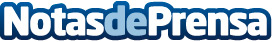 Necesito Reformar: los proyectos llave en mano se consolidan en EspañaLos contratos llave en mano permiten economizar costes y acortar los plazos de entrega, limitando la mediación de terceras partes. De ahí que las solicitudes de obras relacionadas se hayan incrementado en los últimos años, según los profesionales de Necesito ReformarDatos de contacto:Necesito ReformarNecesito Reformar Soluciona, S.L.91 007 52 28Nota de prensa publicada en: https://www.notasdeprensa.es/necesito-reformar-los-proyectos-llave-en-mano Categorias: Nacional Madrid Servicios Técnicos Hogar Construcción y Materiales http://www.notasdeprensa.es